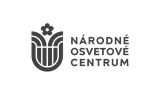 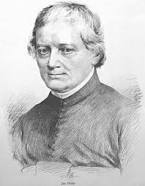 V krásnej záhrade Jána Holléhotvorivá dielňa k interpretácii jeho poéziePrihláškaTituly, meno, priezvisko...............................................................................................................Rok narodenia............... Zamestnanie.........................................................................................Adresa bydliska............................................................................................................................Zamestnávateľ.............................................................................................................................Prihlasujem sa na tvorivú dielňu V krásnej záhrade Jána Hollého, ktorá sa uskutoční v dňoch 20. – 22. 9. 2019 v Dobrej Vode v penzióne Skalka.Objednávam si ubytovanie na dni    		20. 9.             	21. 9. 2019                                 (platné zakrúžkujte)stravu (raňajky budú v cene ubytovania)   	20. 9. 				večera						21. 9. 		obed		večera						22. 9. 		obedŠpeciálne požiadavky na stravu: V............................................ dňa................................	........................................................																					podpis záujemcu